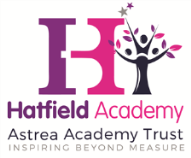 Hatfield Academy Development OfferBespoke to RoleUQT/NQTRQTEstablished Subject NetworksMiddle LeaderSenior LeaderOne to one coaching (NQT mentor)Career progression/ job shadowingTrust subject networksAstrea middle leader programmeMAT networkingMAT/NQT visitsAstrea NQT/RQT ProgrammeAstrea subject trainingSenior Leaders Development ProgrammeAstrea Senior Leaders Development ProgrammePeer observationsRQT timeExternal subject trainingMAT networkingAstrea Aspiring Principles programmeAssigned mentorBespoke in house CPDChartered college membership (TBC)Chartered college membership (TBC)Chartered college membership (TBC)Astrea NQT/RQT ProgrammePersonalised CPD planAstrea middle leader programmeBespoke in house CPD (NQT)Chartered college membership (TBC)Astrea Senior Leaders Development ProgrammePersonalised CPD planAstrea Ad Astra Teacher DevelopmentChartered college membership (TBC)